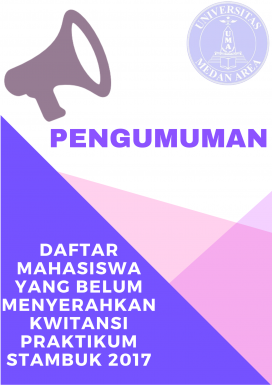 PENGUMUMAN DAFTAR YG BELUM MENYERAHKAN KWINTASI PRAKTIKUM 2017Diberitahukan kepada mahasiswa yang namanya ada di bawah ini agar segera meyerahkan kwitansi praktikum ke bagian biro Fakultas Psikologi paling lama tanggal 20 Januari 2020NONAMANPMKELASTAHAP 1TAHAP 2TAHAP 3TAHAP 4KETERANGAN1MERISA ULINA SIHOMBING178600353A4SUDAHSUDAHSUDAHBELUMPINDAHAN2MARISTA BR. NAINGGOLAN178600464BELUMBELUMBELUMBELUMPINDAHAN3ISNAINI HASANAH178600001A1SUDAHSUDAHBELUMSUDAH4M. FAHMI YASIR AMRI178600002BELUMBELUMBELUMBELUM5GHALI IFTIKHARI178600005BELUMBELUMBELUMBELUM6VANNY PRATIWI178600006BELUMBELUMBELUMBELUM7LIVIANETA M. SEMBIRING178600009BELUMBELUMBELUMBELUM8ARMAYANTI HARAHAP178600010B1SUDAHSUDAHSUDAHBELUM9MIRZA MAHATHIR178600011A1SUDAHSUDAHBELUMBELUM10JENNY MONICA P178600012C1SUDAHBELUMBELUMSUDAH11NONA YOULANDA178600017A1SUDAHBELUMBELUMSUDAH12TOTO HARAVENTA MILALA178600022A1SUDAHSUDAHBELUMBELUM13REZA CERENNINA178600023A1SUDAHSUDAHBELUMSUDAH14ADITYA IBNU PRATAMA178600024B1SUDAHSUDAHSUDAHBELUM15MARIANUS AMSAL BOY NEHE178600025BELUMBELUMBELUMBELUM16RAHAYU SAFITRI178600027A1SUDAHBELUMBELUMSUDAH17HADISTIA178600028A1SUDAHSUDAHSUDAHBELUM18PUTRI GAYATRI178600029A1SUDAHBELUMBELUMBELUM19FRISKA NURJAYANTI178600030A1SUDAHBELUMBELUMSUDAH20DESTANIA NATALIA BR.GINTING178600031BELUMBELUMBELUMBELUM21RIBKA MELANI HUTASOIT178600033B1SUDAHBELUMSUDAHBELUM22ATIKA TANSYA SABILLA178600034B1SUDAHBELUMBELUMBELUM23NURSYADILLA PRATIWI178600037B1SUDAHSUDAHSUDAHBELUM24RIZKY RAHMATIA UTAMI178600038BELUMBELUMBELUMBELUM25NADYA RAHMADANI178600041BELUMBELUMBELUMBELUM26SANDRA WINATA178600042A1SUDAHBELUMBELUMSUDAH27YOSUA PARLINDUNGAN SARAGIH178600043B1SUDAHSUDAHSUDAHBELUM28MUHAMMAD ADITYA RAMADHAN178600046BELUMBELUMBELUMBELUM29WIBY NADIA ALAWIYAH178600047A1SUDAHSUDAHBELUMBELUM30ADITYA PRAKOSO178600048BELUMBELUMBELUMBELUM31BINSAR PARMONANGAN SIMATUPANG178600051B1SUDAHBELUMBELUMBELUM32NORA JULITA LUBIS178600053A1SUDAHBELUMSUDAHSUDAH33FADILAH HASBI NST178600054BELUMBELUMBELUMBELUM34FELICIA HESTY TJUATJA178600055A1SUDAHBELUMBELUMSUDAH35MAILIS DAYANTI178600058B1SUDAHBELUMBELUMBELUM36ADITYA SIMANJUNTAK178600059BELUMBELUMBELUMBELUM37FITRY AYU MANIHURUK178600060BELUMBELUMBELUMBELUM38EINNERISTA VELVIANA178600061BELUMBELUMBELUMBELUM39ALDI WAHYU PRATAMA178600062A1SUDAHBELUMBELUMSUDAH40DEDE FLORIDA MANALU178600064B1SUDAHBELUMBELUMBELUM41NONA NITA NASUTION178600065A1SUDAHBELUMSUDAHSUDAH42HANS KRISTIAN178600068C1SUDAHBELUMBELUMSUDAH43SUCI RAHMADILLAH178600069B1SUDAHSUDAHSUDAHBELUM44MUHAMMAD AZHARI TARIGAN178600071BELUMBELUMBELUMBELUM45LAILAN AJALIA HASIBUAN178600073A1SUDAHBELUMSUDAHSUDAH46RIZQA NABILAH178600075B1SUDAHBELUMSUDAHBELUM47SIRRI HIDAYATI178600078B1SUDAHBELUMSUDAHSUDAH48LUTHFIAH ARBILA TIFFANI178600079A1SUDAHBELUMBELUMSUDAH49FAJAR ANANTA SEMBIRING178600080A1SUDAHSUDAHBELUMSUDAH50MUTIARA SHAFIRA178600083B1SUDAHBELUMBELUMBELUM51DWI STYANINGRUM178600084BELUMBELUMBELUMBELUM52RISKY RAHMAWATI178600087A1SUDAHSUDAHBELUMBELUM53TASYA PUTRI SOFYANNY178600088BELUMBELUMBELUMBELUM54ALMA DIVA SARI178600091B1SUDAHSUDAHSUDAHBELUM55LOISE MAIRINA PASARIBU178600092A1SUDAHBELUMBELUMBELUM56RUTH YULIA KHARIS HUTAHAEAN178600093B1BELUMSUDAHSUDAHBELUM57ADISYA AYU PUTRI178600094A1SUDAHBELUMBELUMSUDAH58MEGA AGUSTIANA PAATH178600095BELUMBELUMBELUMBELUM59FILDA ESMERALDA SARI DAULAY178600097A1SUDAHBELUMBELUMBELUM60HAFIFA KIFLIANI178600101B1SUDAHSUDAHSUDAHBELUM61HUSNI SHIVA178600102A2SUDAHSUDAHBELUMSUDAH62INDRI MELIANITA178600103B1SUDAHSUDAHSUDAHBELUM63ISNI DEKA NOVI SETRA178600104BELUMBELUMBELUMBELUM64SARAH TASYA PURNAMA NAPITUPULU178600108BELUMBELUMBELUMBELUM65M. RIZA RIFAHMI LUBIS178600109B1SUDAHBELUMBELUMBELUM66TANTRI AMELIA PUTRI178600110A1SUDAHBELUMBELUMSUDAH67NANDA LUTHFAH FITRI178600111A1SUDAHSUDAHSUDAHSUDAH68RIZKA FADILLAH178600112A2BELUMSUDAHBELUMBELUM69KHAIRUN NISA178600114A2SUDAHBELUMBELUMSUDAH70HASIAN MARANATA BARIMBING178600115A2SUDAHBELUMSUDAHSUDAH71DANDY ARDANA178600117A2SUDAHBELUMBELUMBELUM72MUHAMMAD PRAYUDA178600118BELUMBELUMBELUMBELUM73MHD. FARHAN ANANDA178600120BELUMBELUMBELUMBELUM74FAHIRA SHAHIBA BR. BARUS178600121C1BELUMSUDAHBELUMSUDAH75MUTHIA UTARI POHAN178600124BELUMBELUMBELUMBELUM76WIDYA DWI HANDAYANI178600125B1SUDAHBELUMSUDAHSUDAH77TASYA LAILA ADHA178600128BELUMBELUMBELUMBELUM78SEREINA MELANI RAMBE178600131A2SUDAHBELUMBELUMSUDAH79SINTIA ZESICA LAURENT VELIFIANATA178600132B1BELUMBELUMBELUMSUDAH80JUAN VERON RAMADHAN178600133B1SUDAHSUDAHSUDAHBELUM81KEVIN INDRA YUSUF178600134A4SUDAHSUDAHSUDAHBELUM82ERIKA DAMAIYANTI MATONDANG178600136BELUMBELUMBELUMBELUM83SULAIMAN SIREGAR178600137BELUMBELUMBELUMBELUM84ALI KAFI KUSUMA178600138BELUMBELUMBELUMBELUM85CINDY RAHMA WATI178600139B1SUDAHSUDAHSUDAHBELUM86DEVI FEBINA BR GINTING178600140BELUMBELUMBELUMBELUM87CINDY ALQORI ZULKARISYA178600141B1SUDAHSUDAHSUDAHBELUM88JOSUA ARINTA SEMBIRING178600142BELUMBELUMBELUMBELUM89INDAH JULIA SARI SAMOSIR178600144B2SUDAHSUDAHSUDAHBELUM90IQBAL MAULANA HASIBUAN178600145B2SUDAHSUDAHSUDAHBELUM91FAIRUZ SADRINA178600146B2SUDAHBELUMBELUMBELUM92SARAH AUDIA178600147BELUMBELUMBELUMBELUM93ANNISA AZZAHRA YANNAS178600148A2SUDAHBELUMSUDAHSUDAH94MULYANA AMIN178600149A2SUDAHBELUMBELUMBELUM95ANISA FATIN178600150BELUMBELUMBELUMBELUM96NAZLA178600152A2SUDAHBELUMBELUMSUDAH97PUTRI SYADELLA LUBIS178600158B2SUDAHBELUMSUDAHSUDAH98RAZAK LANA HARAHAP178600159BELUMBELUMBELUMBELUM99GERPA PUGER ARIMUNBENGI178600160C1BELUMBELUMBELUMSUDAH100JENNI VERA YANTI NAINGGOLAN178600161A4SUDAHBELUMBELUMBELUM101JIHAN HERIANI KAMARA178600162BELUMBELUMBELUMBELUM102DWI ASTRI YUNIKATARY178600163BELUMBELUMBELUMBELUM103DERI MUSTIKA PUTRI178600166B2SUDAHBELUMSUDAHSUDAH104ROMA YANA ODORLINA SIJABAT178600168BELUMBELUMBELUMBELUM105DEBI SABILLAH178600169B2SUDAHSUDAHBELUMSUDAH106RIDHO NAINGGOLAN178600172B2SUDAHBELUMSUDAHSUDAH107MAYA SAFIRA178600173B2SUDAHSUDAHSUDAHBELUM108ANISA FRISKA MANDA SARI BR SURBAKTI178600174BELUMBELUMBELUMBELUM109SRI WAHYU PURWANINGSIH178600177B2SUDAHBELUMSUDAHSUDAH110NURMALA DEWI178600178A2SUDAHBELUMSUDAHSUDAH111UTARY IRSANA178600179B3SUDAHSUDAHSUDAHBELUM112DEWI FITRIYANI ARITONANG178600184BELUMBELUMBELUMBELUM113ISNA YHUNITA178600186A2BELUMSUDAHBELUMSUDAH114DEBBY VIVIAN SIREGAR178600187B2SUDAHBELUMSUDAHBELUM115DENI MEGAHWATI HUTASOIT178600188A2SUDAHBELUMBELUMBELUM116MERRY DALIMUNTHE178600189B2SUDAHBELUMSUDAHBELUM117SAIDATINA FAHIRA178600191A4SUDAHBELUMBELUMBELUM118RIZKY AMANDA SARI178600193B2SUDAHSUDAHSUDAHBELUM119M. KELVINTRI ATMAJA178600194B2SUDAHSUDAHSUDAHBELUM120RAMA DANI ARDIAN PANJAITAN178600195B2SUDAHBELUMBELUMSUDAH121HAZRIMAN178600196A2SUDAHBELUMBELUMBELUM122FERBY MANDALA PUTRA178600197BELUMBELUMBELUMBELUM123PRASTYA KHADHARYS EF178600198BELUMBELUMBELUMBELUM124NOPITA RAHWANI178600199BELUMBELUMBELUMBELUM125BREMA RADITYA178600201B2SUDAHBELUMSUDAHBELUM126ALVIRA FRANYANTI178600204B2BELUMSUDAHSUDAHSUDAH127SONY AKBAR SINAGA178600205BELUMBELUMBELUMBELUM128KEZIA SEPTINA PANGGABEAN178600206BELUMBELUMBELUMBELUM129AFIF ALTHOUF ANANDA178600207B2BELUMSUDAHSUDAHSUDAH130FEBRIO ZEFANYA MARBUN178600208BELUMBELUMBELUMBELUM131FIKA AYU SYAFITRI178600209B2SUDAHSUDAHBELUMBELUM132DIYAH AMELIA SAPHIRA178600210A2SUDAHBELUMSUDAHBELUM133FANY DWI YANTI178600212B2SUDAHBELUMBELUMSUDAH134KALDRIANI178600214BELUMBELUMBELUMBELUM135ADINDA SYIFA' HARAHAP178600215B2SUDAHSUDAHSUDAHBELUM136SOFIA NASUTION178600216A2SUDAHBELUMBELUMSUDAH137PENTI YUNITA SARI178600218A2SUDAHBELUMBELUMSUDAH138SYAILA APRI YANTI PUTRI178600219BELUMBELUMBELUMBELUM139ULFA DIASYARI178600221A2SUDAHBELUMBELUMSUDAH140GALUH PRAVITA SARI178600222B2SUDAHBELUMSUDAHBELUM141MEIRANI RUBIANTO178600223C1BELUMBELUMBELUMSUDAH142MUHAMMAD ANDRIAN178600226B2SUDAHBELUMSUDAHSUDAH143ADE RAMADANTI TANJUNG178600229A2SUDAHBELUMSUDAHSUDAH144ODNIEL PURBA178600230A2BELUMSUDAHBELUMSUDAH145NURUL ANISA178600232BELUMBELUMBELUMBELUM146MUHAMMAD ADITYA SURBAKTI178600233BELUMBELUMBELUMBELUM147NURBAITI DAMANIK178600236BELUMBELUMBELUMBELUM148MUHAMMAD SYAHPUTRA ADJI178600237BELUMBELUMBELUMBELUM149SUTAN BADIA SIPAYUNG178600239A4SUDAHBELUMBELUMBELUM150QIELFRIN DWINANDA SITANGGANG178600241BELUMBELUMBELUMBELUM151SYAFIRA MENTARI178600242A3SUDAHBELUMBELUMBELUM152MINORI ANAS TASYA BR SIANTURI178600243A3SUDAHBELUMBELUMBELUM153SARTINI MONITA NAIBAHO178600245BELUMBELUMBELUMBELUM154ENDANG AISAH178600246B2SUDAHBELUMSUDAHBELUM155HIKMATUNNISA UL HUSNA178600248A3SUDAHBELUMBELUMBELUM156HIKMAH NABILA RISYAH178600249A3SUDAHBELUMBELUMBELUM157SASQIA PUTRI AMANDA SIREGAR178600250BELUMBELUMBELUMBELUM158RAHMA AMELIA178600251A3SUDAHBELUMBELUMBELUM159DELLA YUNI ARTHA BR. NAPITUPULU178600252B2SUDAHBELUMSUDAHSUDAH160MUHAMMAD FARID ERDIN178600253B2SUDAHBELUMSUDAHSUDAH161NURUL KHAIRANI178600254BELUMBELUMBELUMBELUM162MUHAMMAD SOLEH178600255B2SUDAHBELUMBELUMBELUM163NUR SUCI WULANDARI178600257BELUMBELUMBELUMBELUM164NADILA SYAPUTRI178600259A3SUDAHBELUMBELUMBELUM165FADILLA ANWAR178600261A3SUDAHBELUMBELUMBELUM166YENI YULINAR SIANTURI178600264B2SUDAHSUDAHSUDAHBELUM167SRI LESTARI178600265A3SUDAHSUDAHBELUMBELUM168ALDAEGA YUSNI DAMANIK178600266A3SUDAHSUDAHSUDAHBELUM169MARGARETA DINAWATI SIAHAAN178600268A3SUDAHBELUMBELUMBELUM170HUMAIRA RIZQ MU'ADZAH178600269B3SUDAHSUDAHSUDAHBELUM171ELZA RAFIKA178600270B3SUDAHSUDAHSUDAHBELUM172LATIFAH LUMBAN GAOL178600271A3SUDAHSUDAHSUDAHBELUM173WIDYA CHANDRA DEWI178600273B3SUDAHBELUMSUDAHSUDAH174SHERLY MELLA INTAN SARI178600274A3SUDAHBELUMBELUMBELUM175PUSPITA REZEKI178600275B3SUDAHSUDAHBELUMBELUM176KAMPRIL DENIATI178600277A3SUDAHBELUMBELUMBELUM177ELIZABETH DEBORA SIBURIAN178600278BELUMBELUMBELUMBELUM178ATANIA MARGARETTA BR. GINTING178600279A3SUDAHSUDAHSUDAHBELUM179SURIYATNI RETNO178600280B3SUDAHBELUMBELUMBELUM180DWI KARTIKA178600282A3SUDAHSUDAHBELUMBELUM181VALENTINA CLAUDIA BR SITEPU178600283A4SUDAHBELUMBELUMBELUM182OLMADE PUTRI BONDAR178600284A3SUDAHSUDAHSUDAHBELUM183DUFAN HAGATA GINTING178600285BELUMBELUMBELUMBELUM184TARA SURYANTIKA178600286BELUMBELUMBELUMBELUM185ABRI TRI RERY PRIHARTO178600287BELUMBELUMBELUMBELUM186QUEENCY THIOKA SIHOMBING178600288A3SUDAHBELUMBELUMBELUM187PUTRI MELENIA SEBAYANG178600290A3SUDAHBELUMBELUMBELUM188DEWI ANGGREANI178600292A3SUDAHBELUMBELUMBELUM189AYU DWI UTAMI178600293A3SUDAHBELUMBELUMBELUM190JANNATUL MA'WA178600294A3SUDAHBELUMSUDAHSUDAH191HIZKIA RAJA HAMONANGAN178600295BELUMBELUMBELUMBELUM192SITI MAIMUNAH178600296BELUMBELUMBELUMBELUM193REFLIZA FENY ZELLA178600297A3SUDAHBELUMBELUMBELUM194SALMI ABDULLAH178600298BELUMBELUMBELUMBELUM195SITI SARAH178600299B3SUDAHSUDAHSUDAHBELUM196JAKA ASMARA178600300A3SUDAHBELUMBELUMBELUM197ANNA PUTRI AULIA178600301A3SUDAHSUDAHSUDAHBELUM198TASYA MERALDA AGUSTINE SARAGIH178600302BELUMBELUMBELUMBELUM199RANTIKA LESTARI178600303BELUMBELUMBELUMBELUM200PANJI PRASETIO178600304BELUMBELUMBELUMBELUM201UMMI HABIBAH SIRAIT178600305B3SUDAHBELUMBELUMBELUM202MUTIA RAMADHANI178600306BELUMBELUMBELUMBELUM203PUTRI TRI ROSADI178600307B3SUDAHBELUMSUDAHSUDAH204ANANDA RIZKI AMARA178600309B3SUDAHBELUMBELUMBELUM205SILVIA SEPTIANI178600311A3SUDAHSUDAHBELUMBELUM206ALFINA FEBRIANTI LUBIS178600312A3SUDAHBELUMBELUMBELUM207NOVELISDA ZAI178600313A3SUDAHBELUMBELUMBELUM208HANI FRISHELA SIANTURI178600314A3SUDAHBELUMSUDAHSUDAH209MONICA HANDRYANI178600316A3SUDAHSUDAHBELUMBELUM210ELYA RANI FRISCA BR TARIGAN178600317A3SUDAHBELUMBELUMBELUM211APRILIA ANGGELA PUTRI178600321A2SUDAHSUDAHBELUMBELUM212CHRISTINA AYUNARA BONDAR178600323A3SUDAHBELUMBELUMBELUM213KHAIRUNNISA178600324A3SUDAHBELUMBELUMBELUM214KHOIRUN NISSA DALIMUNTHE178600325BELUMBELUMBELUMBELUM215MUHAMMAD TEDDY PRAMUDYA LESMANA178600326C1SUDAHBELUMBELUMBELUM216ANGEL NURLADY SIMBOLON178600327A3SUDAHBELUMBELUMBELUM217RITA AFRIANI SIMANJORANG178600328A3SUDAHBELUMBELUMBELUM218RICKY NATANAEL JUAHTA BANGUN178600329B3SUDAHSUDAHSUDAHBELUM219ENDO RIFALDO MANURUNG178600330A3SUDAHBELUMBELUMBELUM220NASIB TARIHORAN178600331A3SUDAHSUDAHSUDAHBELUM221JOEL ANDRE TARIGAN178600334BELUMBELUMBELUMBELUM222DINDA FADILLAH BR PURBA178600335B3SUDAHSUDAHSUDAHBELUM223IQBAL WARID SIAGIAN178600336B3SUDAHBELUMBELUMBELUM224WINDA TRINIAT HAREFA178600337A3SUDAHBELUMBELUMBELUM225PATRICIA IRNA SILVER DHANA SIMARMATA178600338A3SUDAHBELUMBELUMBELUM226FHERAWATI SITOHANG178600339A3SUDAHBELUMBELUMBELUM227MELISIA178600340BELUMBELUMBELUMBELUM228REINHARD SAMUEL SIAHAAN178600341BELUMBELUMBELUMBELUM229SITI DWI MULYANI178600342BELUMBELUMBELUMBELUM230MUHAMMAD ZUFRI178600343BELUMBELUMBELUMBELUM231SELLY AFRILIA NASUTION178600344A3SUDAHBELUMBELUMBELUM232DESMON DODI PUTRA ARITONANG178600345BELUMBELUMBELUMBELUM233FARAH MAULIDIA ZAHRA178600346BELUMBELUMBELUMBELUM234NG SIMON WEI CHI178600349BELUMBELUMBELUMBELUM235OKTAVIA SAPUTRI NASUTION178600350A3SUDAHBELUMBELUMBELUM236WIDYAWATI HULU178600352BELUMBELUMBELUMBELUM237MERISA ULINA SIHOMBING178600353A4BELUMSUDAHBELUMSUDAH238RATRI TRISNAWATI178600354C1SUDAHBELUMBELUMSUDAH239SYAHDILLA MULYANDA178600355B3SUDAHBELUMBELUMBELUM240RAFIKA FADILA LUBIS178600356A4SUDAHBELUMBELUMBELUM241EMARCO SANI TRIBRATA SIMARE - MARE178600357B3SUDAHBELUMBELUMBELUM242ARI SANJAYA178600358B3SUDAHSUDAHBELUMBELUM243ELISABETH TAMPUBOLON178600359A4SUDAHSUDAHSUDAHBELUM244INANTI TIARA178600360A4SUDAHBELUMBELUMBELUM245VINNY AYU LESTARI SIHOMBING178600361BELUMBELUMBELUMBELUM246AGNES PRICCILIA BR. PAKPAHAN178600362A4SUDAHBELUMBELUMBELUM247TIARA ANDRIANI178600363BELUMBELUMBELUMBELUM248QODRI YANSAHPUTRA178600366B3SUDAHBELUMBELUMSUDAH249ALBERTO PASARIBU178600367A4SUDAHBELUMSUDAHBELUM250SHERLY RAMADHANI178600368A4SUDAHSUDAHSUDAHBELUM251ANISA NUR FAUZIAH178600369B3SUDAHSUDAHSUDAHBELUM252SUNDARI TAMA RANTI178600370BELUMBELUMBELUMBELUM253FITRI DAMAYANTI178600371A4SUDAHBELUMSUDAHBELUM254ERIKA SAFITRI WIBISONO178600372A4SUDAHSUDAHSUDAHBELUM255MARISA WIDIASTARI178600373A4SUDAHSUDAHSUDAHBELUM256RATI PURNAMA SARI178600374C1SUDAHBELUMBELUMBELUM257RACHEL AGUSTINE SIMAMORA178600375BELUMBELUMBELUMBELUM258GERALDO SELFANA FRANSISKUS GINTING178600377A4SUDAHSUDAHBELUMBELUM259NESIA YOHANA PANJAITAN178600378A4SUDAHBELUMSUDAHBELUM260FATHUR RACHMAN ALFIA BAHAR178600379C1SUDAHSUDAHBELUMBELUM261JULIUS BATARA MALAU178600380B3SUDAHBELUMBELUMBELUM262DIANA ROTUA SIMANJUNTAK178600381A4SUDAHBELUMBELUMBELUM263TIA APRILIA ROSYADI178600382BELUMBELUMBELUMBELUM264SOPHIA CLARA NAINGGOLAN178600383B3SUDAHSUDAHSUDAHBELUM265NURHAYATI DAMANIK178600384A4SUDAHBELUMSUDAHBELUM266ADELIA LESTARI178600385A4SUDAHBELUMSUDAHSUDAH267NUR AZIZAH178600386A4SUDAHSUDAHSUDAHBELUM268FAUZIAH NUR FITRIANI178600387A4SUDAHSUDAHBELUMBELUM269ANDRIAS TOMYLIU RAKA HABEAHAN178600388B3SUDAHBELUMBELUMBELUM270HUDRI FARHAN178600389BELUMBELUMBELUMBELUM271AFDHAL JUMADHAN178600390BELUMBELUMBELUMBELUM272PRASSTIO ADITAMA178600394BELUMBELUMBELUMBELUM273DIKY REZA SARAGIH178600396A4SUDAHSUDAHSUDAHBELUM274ANNISA PARAGITA178600397A4SUDAHSUDAHBELUMBELUM275RAHMAD THOIB PILIHAN178600400A4SUDAHSUDAHBELUMBELUM276LES BR SEMBIRING178600402BELUMBELUMBELUMBELUM277OLGA SHINTYA OCTANTRI178600404BELUMBELUMBELUMBELUM278RAUF AZIS MIRAZA178600405A4SUDAHBELUMBELUMBELUM279MUHAMMAD ADLY NABAWI178600406BELUMBELUMBELUMBELUM280ANDI KURNIAWAN178600407A4SUDAHSUDAHBELUMBELUM281NITA APRILIA178600410C1SUDAHBELUMBELUMBELUM282NOVITA DEWY178600411BELUMBELUMBELUMBELUM283RISKA FADILLAH178600412A4SUDAHSUDAHSUDAHBELUM284SHEILA DIAH PRATIWI178600413A4SUDAHBELUMSUDAHBELUM285EMMA TUTU PASARIBU178600414B3SUDAHSUDAHBELUMSUDAH286MUHAMMAD SUBHAN178600415BELUMBELUMBELUMBELUM287MUHAMMAD GIBRAN RAMADHAN HARAHAP178600416BELUMBELUMBELUMBELUM288JERIKHO JOSE MARTHIN HASIBUAN178600418BELUMBELUMBELUMBELUM289YUNNI RATNASARI178600419BELUMBELUMBELUMBELUM290TASYA CHAIRUNNISA HIDAYAT178600420BELUMBELUMBELUMBELUM291JOSHUA AGUSTINUS PUTRA SIHOMBING178600421BELUMBELUMBELUMBELUM292TASYA NAMIRA178600422A4SUDAHBELUMBELUMBELUM293FANNY TRI WAHYUNI TANJUNG178600424A4SUDAHSUDAHSUDAHBELUM294AYANG WINDY SAGITA178600427A4SUDAHSUDAHSUDAHBELUM295SURANTA BR. SEMBIRING178600428B3SUDAHSUDAHSUDAHBELUM296FAKHRUL MALIK178600429A4SUDAHSUDAHSUDAHBELUM297NABILLA KHANSA BARUS178600430BELUMBELUMBELUMBELUM298HARINKA PANABUN POHAN178600431BELUMBELUMBELUMBELUM299PUTRI BALQIS178600432BELUMBELUMBELUMBELUM300M. FAUZI MURTI178600433B3SUDAHBELUMBELUMBELUM301SARAH MEGAWATI TURNIP178600434A4SUDAHSUDAHBELUMBELUM302BREMA SAUT ARIGUNANTA PARDEDE178600435BELUMBELUMBELUMBELUM303ANDREA SURANTA MAHA178600436A4SUDAHBELUMBELUMBELUM304T.SARIFAH SASKIA MAULIZA178600438BELUMBELUMBELUMBELUM305ROHANI HABEAHAN178600439A3SUDAHBELUMBELUMBELUM306DELIMA SANTRI178600441C1SUDAHBELUMBELUMBELUM307SITI NUR FADILA178600442A4SUDAHSUDAHBELUMBELUM308DARMANTO SUGONDO SIANTURI178600443B3SUDAHSUDAHSUDAHBELUM309ELWINDA FEBRIANI SIHURA178600445BELUMBELUMBELUMBELUM310WILLIAM ARITONANG178600446BELUMBELUMBELUMBELUM311RANDI NUGRAHA178600447BELUMBELUMBELUMBELUM312ELIA PURNAMA178600448A4SUDAHBELUMBELUMBELUM313DANIEL ANDIKA SAPUTRA SIBURIAN178600449BELUMBELUMBELUMBELUM314DENI MUBARAK178600451BELUMBELUMBELUMBELUM315ELIZABET178600452BELUMBELUMBELUMBELUM316LILY RAHMADANI CANIAGO178600454A4SUDAHSUDAHSUDAHBELUM317MHD. EDI SOFYAN SINAGA178600455A4SUDAHBELUMBELUMBELUM318BENNY PERDAMAIAN HULU178600456BELUMBELUMBELUMBELUM319UDURLINA NAINGGOLAN178600458BELUMBELUMBELUMBELUM320MUHAMMAD ARIEF RIZKI178600459BELUMBELUMBELUMBELUM321HELENA MARIA GIRSANG178600460BELUMBELUMBELUMBELUM322MUTIARA RIZKY178600461A4SUDAHSUDAHSUDAHBELUM323NADYA PEPHA YOSA178600462B3SUDAHBELUMBELUMBELUM324NANDAVIRO GEOFIKRY178600463BELUMBELUMBELUMBELUM325MARISTA BR NAINGGOLAN178600464B3BELUMSUDAHSUDAHSUDAH326VIRDANISA AULIA PUTRI BR GINTING178600465BELUMBELUMBELUMBELUM327RONALDIN KRISNAWAN LAIA178600466A4SUDAHSUDAHSUDAHBELUM328CHINTIA ANGGRIANI178600467BELUMBELUMBELUMBELUM329LINCE KRISTINA TAFONAO178600468B3SUDAHSUDAHBELUMBELUM330AZIZ RIZKIANDA178600469C1SUDAHBELUMBELUMBELUM331BAGAS PRASETYA PRATAMA GULTOM178600470BELUMBELUMBELUMBELUM332BAGAS WAHYU RACHIRJAYANTO178600471BELUMBELUMBELUMBELUM333FAJAR AGUNG178600472BELUMBELUMBELUMBELUM334RAINALDY MARBUN178600473C1SUDAHBELUMBELUMBELUM335THANIA HASAN178600474A4SUDAHSUDAHSUDAHBELUM336DEDEK FEBIOLA BR DAMANIK178600475BELUMBELUMBELUMBELUM337DWIKRISTI HABIBAH178600476A4SUDAHBELUMBELUMBELUM338JULI ARDIANSYAH HUTASUHUT178600477BELUMBELUMBELUMBELUM339SURYA TRI SUBAKTI178600478BELUMBELUMBELUMBELUM340AGENG TIRTO SAMUDRO178600479B3SUDAHSUDAHSUDAHBELUM341ERISKA FEBRIANI178600480BELUMBELUMBELUMBELUM342OLYVIA ULINA TARIGAN178600481B3SUDAHSUDAHSUDAHBELUM343DICKY DARMAWAN LUBIS178600482A4SUDAHBELUMSUDAHBELUM344DIMAS RAMADHAN178600483BELUMBELUMBELUMBELUM345NOVENDRA ALEXANDER SEMBIRING178600484BELUMBELUMBELUMBELUM346SITI FADILLAH BALQIS BR. HASIBUAN178600485BELUMBELUMBELUMBELUM347FAHMI HIDAYAT178600486BELUMBELUMBELUMBELUM348ANGGELINA VERONICA SITOHANG178600487BELUMBELUMBELUMBELUM349SANTA KARTIKA .N. UJUNG178600488A4SUDAHBELUMSUDAHBELUM350HIZKIA SETIYADI178600489BELUMBELUMBELUMBELUM351RINA AGUSTINI178600491BELUMBELUMBELUMBELUM352IRMA SURYANI SIREGAR188600290A4BELUMSUDAHSUDAHSUDAH353SABDA AMIRULHAJ188600508A4BELUMSUDAHSUDAHSUDAH354ROHANI THERESIA ROSE HARAHAP188600133C1SUDAHSUDAHBELUMBELUM355LISTIANI KETAREN188600367C1SUDAHBELUMSUDAHSUDAH